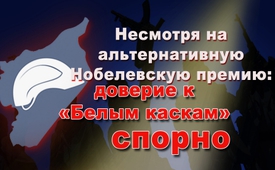 Несмотря на альтернативную Нобелевскую премию: доверие к «Белым каскам» спорно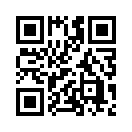 Они там, куда больше никто не идёт. Так называемые «Белые каски» спасают, хоронят и помогают в сирийской гражданской войне. По собственным данным, они спасли жизнь более 60.000 человек. Так 25 ноября 2016 года новостной портал tagesschau.de и другие СМИ осветили актуальную тему: «Белые каски» стали одним из четырех лауреатов альтернативной Нобелевской премии мира.
Но кто именно стоит за этой неправительственной организацией, и являются ли «Белые каски» действительно нейтральными и беспристрастными, как это утверждается на их сайте?Они там, куда больше никто не идёт. Так называемые «Белые каски» спасают, хоронят и помогают в сирийской гражданской войне. По собственным данным, они спасли жизнь более 60.000 человек. Так 25 ноября 2016 года новостной портал tagesschau.de и другие СМИ осветили актуальную тему: «Белые каски» стали одним из четырех лауреатов альтернативной Нобелевской премии мира.
Но кто именно стоит за этой неправительственной организацией, и являются ли «Белые каски» действительно нейтральными и беспристрастными, как это утверждается на их сайте? Там сказано: «Мы помогаем всем сирийцам».
Во-первых, следует отметить, что хотя «Белые каски» и называют себя «Сирийской гражданской обороной», однако, они не имеют ничего общего с организацией гражданской обороны в традиционном смысле этого слова. Как правило, такие организации фактически подчинены государству.
Более того, организацией, стоящей за «Белыми касками», является зарегистрированная в Великобритании «Сирийская кампания». «Сирийская кампания», по собственным данным, является «абсолютно независимой» и не принимает «никакой денежной помощи от правительств или тех, кто принимает непосредственное участие в сирийском конфликте».
Однако, это утверждение лживо, потому что только от одной благотворительной организации USAID (на русском – «Агентство США по международному развитию»), подчиняющейся администрации США, «Белые каски» получили 23 миллиона долларов США. Это было подтверждено Марком Тонером, официальным представителем Госдепа США 27 апреля 2016 года. 
Финансовые потоки «Белых касок» проходят через организованный специально для этого фонд "Mayday Rescue" со штаб-квартирой в Стамбуле, но зарегистрированым в качестве голландской организации. Другими основными спонсорами «Белых касок», в соответствии с информацией веб-сайта "Mayday Rescue", являются британское, голландское, немецкое, датское и японское правительства.
Так что не удивительно, что «Белые каски» были основаны в марте 2013 года в Стамбуле не сирийцем, а британцем Джеймсом Ле Мезурье, который, кстати, также организовал "Mayday Rescue".
Ле Мезурье, бывший офицер британский разведки и частный специалист в сфере безопасности появился в Сирии не случайно. Ле Мезурье был офицером Olive Group, частной наёмной группы, которая между тем объединилась с охранным предприятием Blackwater Academi в крупнейшую американскую частную охранную и военную компанию Constellis Group. Ле Мезурье принимал участие в различных конфликтах по всему миру, в том числе в Боснии, Косово, Ираке, Ливане и Палестине.
Согласно интервью, данному «Аль-Джазира», Ле Мезурье начал обучать добровольцев в Турции, сначала всего двадцать человек. Сегодня это около 2800 «добровольных» помощников, как сообщил глава «Белых касок» Раед аль-Салех журналу новостей «Der Spiegel». Тем не менее, «добровольчество» – это не совсем точное определение, так как заработная плата, согласно некоторым источникам, находится на уровне 150 $ США. По данным Всемирного банка в 2010 году, до войны, средний доход сирийца составлял 229 долларов США в месяц.
Кроме того, Раед аль-Салех требовал запретную зону для полетов над Сирией, что вряд ли можно рассматривать в качестве нейтральной и независимой позиции, если это направлено, главным образом, против сирийского и российского правительств. Так что неудивительно, что сирийский и российский президенты заявили, что «Белые каски» симпатизируют террористам и являются средством пропаганды западных стран.
У «Белых касок», очевидно, проблемы с имиджем – из-за их ангажированности и симпатии к террористам. Есть фотографии и видео из Сирии с участниками «Белых касок»:  
«Белые каски», празднующие смерть государственного служащего; «Белые каски», празднующие победу Аль-Каиды и размахивающие чёрным флагом ИГ; «Белые каски», выкрикивающие лозунги, разжигающие ненависть по отношению к другим религиям; «Белые каски», помогающие во время казни; «Белые каски», показывающие  знак победы, во время транспортировки в фургонах мёртвых солдат правительственных войск; «Белые каски» в униформе гражданской обороны и с оружием в руках, и, может быть, особенно пикантный кадр – «Белые каски», которые открыто презентуют себя в социальных сетях вооруженными и в обмундировании.

Всё это указывает на пропагандистские цели «Белых касок». Кроме того, есть ряд фотографий, как «Белые каски» носят на руках детей, что является обыкновенной тактикой пропаганды, как было представлено на канале Klagemauer.TV в передаче «Военная стратегия: страдающие дети». (см: www.kla.tv/9287).

Таким образом, должна быть тщательно проверена достоверность «Белых касок» как нейтральной и беспристрастной организации. В заключение посмотрите новости международного телеканала RT о новой, по-видимому, поддельной акции спасения «Белыми касками», которая вызывает много вопросов.

(https://www.youtube.com/watch?v=3z490vSPUP8)
  
Текст фильма:
Гуманитарная организация известная как «Белые каски» оказалась в центре очередного скандала, опубликовав видеозапись, имитирующую спасательную операцию в стиле «Манекен челлендж», на которых люди перед камерой замирают, изображая манекены. На этих кадрах активисты стоят не двигаясь возле человека, который изображает раненного сирийца. Видео снято очень реалистично, настолько, что возникают серьезные сомнения в подлинности остальных материалов, публикуемых «Белыми касками». Этот клип был удален с аккаунтов организации всего через несколько часов после его размещения. 
Мы спросили «Белые каски», какой посыл у «Манекен челлендж». До сих пор ответа нет.   
Свободная журналистка Ванесса Били отправилась в Сирию и посетила город Алеппо. Она думает, что благодаря этому видео ещё большее количество людей станет сомневаться в правдивости этой группы.
Женщина: „Каковы бы ни были причины, побудившие активистов «Белых касок» устроить постановку столь необычного видео, реакция общественности была крайне негативной. Теперь их деятельность вызывает вопросы даже у тех, кто прежде, возможно, не верил в то, что они занимаются фальсификацией материалов. 
Мы должны поставить под сомнение правдивость их сообщений и их нейтралитет. 
Репортер: И это видео распространено в Интернете. В нём показана команда «Белых касок» после съёмок. Пользователи Twitter говорят, что человек, который играл жертву — это на самом деле боец свободной сирийской армии. Мы не могли это подтвердить из независимых источников. И всё же, многие считают «Белые каски» до сих пор героями сирийской войны, но их закулисная деятельность сомнительна. 
«Кто же такие «Белые каски»»?
Сирийские спасатели, рискующие своей жизнью, чтобы спасти других в Алеппо.
Пред лицом бесконечной жестокости появились герои.
Все они решили рисковать своей жизнью, чтобы спасти других. Сирийская гражданская оборона была номинирована Нобелевской премией мира. 
То, что СМИ не показывают .... 
Мы собираем трупы Шабиха и выбрасываем их в мусор. 
Лидеру группы Риду Аль-Салеху было отказано во въезде в Соединенные Штаты.
Со всеми лицами и любыми группами, которые подозреваются в связях с экстремистами или которые мы считаем угрозой безопасности, будут обходиться соответствующим образом. Это вовсе не означает, что мы осуждаем всю группу или прекращаем всякие отношения с ней.
«Белые Каски» претендуют на роль нейтральной и беспристрастной организации. Но кто их финансирует? 
Я думаю, мы дадим им 32 миллиона фунтов стерлингов, как часть более крупного пакета в 65 миллионов.
Мы через USAID (ЮЭСЭИД – Агентство США по международному развитию) предоставляем в виде помощи 23 миллиона долларов 
Женщина: Когда мы разговариваем с реальными санитарами, в особенности с настоящей гражданской обороной на месте, то возникает много вопросов о методах «Белых касок». Предполагается, что они не являются настоящими санитарами и многие из их видео оказались всего лишь подделками. Дети были вытащены из- под обломков абсолютно чистыми. Без единой пылинки они были спасены из обстоятельств, из которых они могли бы выбраться и сами. И, как обычно, с фанфарами и папарацци.от dd.Источники:www.tagesschau.de/ausland/weisshelme-nobelpreis-101.html
www.syriacivildefense.org/about-us
https://de.wikipedia.org/wiki/Syrischer_Zivilschutz
https://deutsch.rt.com/meinung/40156-omran-aus-aleppo-krieg-um/
https://thesyriacampaign.org/about/
https://diewirklichewirklichkeit.com/2016/09/25/wer-sind-die-white-helmets/
www.maydayrescue.org/content/donors
https://en.wikipedia.org/wiki/Syrian_Civil_Defense
http://germancenter.net/2016/10/25/syrische-weishelme-realitat-und-fiktion/
www.atlanticcouncil.org/events/upcoming-events/detail/a-vision-for-the-future-of-syria-a-discussion-with-prime-minister-riad-alhijabМожет быть вас тоже интересует:---Kla.TV – Другие новости ... свободные – независимые – без цензуры ...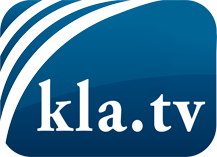 О чем СМИ не должны молчать ...Мало слышанное от народа, для народа...регулярные новости на www.kla.tv/ruОставайтесь с нами!Бесплатную рассылку новостей по электронной почте
Вы можете получить по ссылке www.kla.tv/abo-ruИнструкция по безопасности:Несогласные голоса, к сожалению, все снова подвергаются цензуре и подавлению. До тех пор, пока мы не будем сообщать в соответствии с интересами и идеологией системной прессы, мы всегда должны ожидать, что будут искать предлоги, чтобы заблокировать или навредить Kla.TV.Поэтому объединитесь сегодня в сеть независимо от интернета!
Нажмите здесь: www.kla.tv/vernetzung&lang=ruЛицензия:    Creative Commons License с указанием названия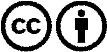 Распространение и переработка желательно с указанием названия! При этом материал не может быть представлен вне контекста. Учреждения, финансируемые за счет государственных средств, не могут пользоваться ими без консультации. Нарушения могут преследоваться по закону.